<Nom de l'entreprise>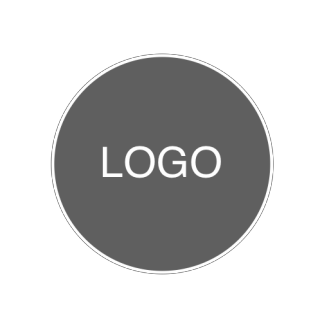 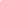 <123 Adresse, Ville, État, Code postal/Poste><Site Web, adresse e-mail><Numéro de téléphone>TOTAL	0,00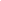 RABAIS	0,00Merci pour votre entreprise!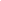 SOUS-TOTAL MOINS LA REMISE	0,00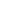 TAUX D'IMPOSITION	0,00 %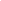 TAXE TOTAL	0,00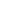 EXPÉDITION/MANUTENTION	0,00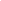 Solde payé$	-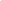 Remarques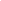 <Inscrire le moyen de paiement utilisé, ex : espèces/ crédit/ chèque...><Ajouter des conditions ici, par exemple : garantie, politique de retour...>FACTURERENVOYEZ ÀNuméro de reçu :#INV00001<Nom de la personne-ressource><Nom / Service>Date de paiement:11/11/11<Nom de l'entreprise cliente><Adresse><Téléphone, e-mail><Nom de l'entreprise cliente><Adresse><Téléphone>DESCRIPTION	QTÉDESCRIPTION	QTÉPRIX UNITAIRETOTAL0,000,000,000,000,000,000,000,000,000,000,00